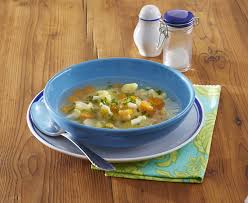 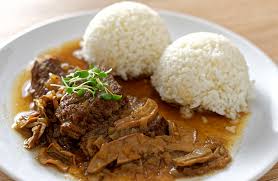 Jídelní lístek 15.4.2024 – 21.4.2024Pondělí   15.4.2024		Polévka: hráškováHalušky se zelím a uzeným masemÚterý      16.4.2024 		Polévka: zeleninová s kapánímSvíčková na smetaně, jemný knedlíkStředa     17. 4.2024      		Polévka: kmínová s vejciVepřová pečeně, dušená mrkev, bramboryČtvrtek   18.4.2024          		Polévka: drůbkováHolandský řízek, bramborová kaše, okurkaPátek      19.4.2024 				Polévka: cizrnováŽemlovka s tvarohem a jablkyPašerácké žebírko, bramborySobota    20.4.2024				Polévka: vepřová s bulguremVepřový jizerský dráček, bramborový knedlíkNeděle    21.4.2024		Polévka: celerováHovězí na houbách, rýže